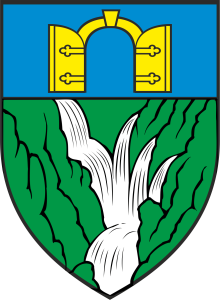 AKTI OPĆINSKOG NAČELNIKA                     REPUBLIKA HRVATSKA          SPLITSKO-DALMATINSKA ŽUPANIJA                       OPĆINA  ZADVARJEKlasa : 363-01/22-01/42UrBroj:2155-04-02-22-01Zadvarje ,19.12.2022Na temelju članka 77 stavak 9 Zakona o gospodarenju otpadom (NN broj:84/21)  i članka 45 Statuta Općine Zadvarje 3/13,1/21),načelnik općine Zadvarje dana 19.12.2022 daje slijedeću:				       IZJAVU1.Ja Ivan Krželj ,Načelnik općine Zadvarje izjavljujem da sam provjerio da je prijedlog Cjenika u skladu sa Zakonom te da predložene cijene potiču korisnika usluge da odvojeno predaje biootpad,reciklabilni komunalni otpad,glomazni otpad i opasni komunalni otpad od miješanog komunalnog otpada te da,kad je to primjenjivo kompostira biootpad. 								Načelnik							   Ivan Krželj mag.ing.el.DOSTAVITI:1.Peovica d.o.o2.Upravni odjel za kom.poslovei graditeljstvozaštitu okoliša i kom.infrastrukturu Sdž3.PismopohranaREPUBLIKA HRVATSKA          SPLITSKO-DALMATINSKA ŽUPANIJA                       OPĆINA  ZADVARJEKlasa : 363-01/22-01/41UrBroj:2155-04-02-22-01Zadvarje ,19.12.2022Na temelju članka 48.Zakona o lokalnoj i područnoj (regionalnoj)samoupravi (NN broj:33/01,60/01,129/05,109/07,125/08,36/09,150/11,144/12,19/13,12/17,98/19,144/20) i članka 45 Statuta Općine Zadvarje 3/13,1/21),načelnik općine Zadvarje dana 19.12.2022 donosi				ZAKLJUČAK1.Načelnik općine Zadvarje daje suglasnost na cjenik javne usluge „PEOVICE“ D.O.O Omiš,kako je dostavljeno u prijedlogu.2.Cijenik stupa na snagu 01.01.2023 g3.Zadužuje se Jedinstveni upravni odjel za dostavu ovjerenog cjenika i suglasnosti posnositelju zahtjeva „PEOVICI“ d.o.o Omiš4.Davatelj usluga „PEOVICA“d.o.o Omiš dužna je očitovanje iz članka 77 stavak 9 Zakona o gospodarenju otpadom („NN“ broj 84/21) objaviti u „Službenom glasniku općine Zadvarje“ i na svojim mrežnim stranicama te obavijestiti korisnika usluge o cjeniku i izmjeni cjenika 15 dana prije dana primjene Cjenika i u  istom roku Cjenik dostaviti nadležnom Ministarstvu.								Načelnik							   Ivan Krželj mag.ing.el.